Комитет по развитию и интеллектуальной собственности (КРИС)Шестнадцатая сессияЖенева, 9 – 13 ноября 2015 г.резюме председателя	Шестнадцатая сессия КРИС состоялась 9-13 ноября 2015 г.  В сессии приняли участие 81 государство-член и 30 наблюдателей.	По пункту 2 повестки дня Комитет принял проект повестки дня, предложенный в документе CDIP/16/1 Prov.2.	По пункту 3 повестки дня Комитет принял проект отчета о пятнадцатой сессии КРИС, содержащийся в документе CDIP/15/8 Prov.	По пункту 4 повестки дня Комитет заслушал общие заявления делегаций.	По пункту 5 повестки дня Комитет рассмотрел следующее:5.1 	Документ CDIP/16/2, озаглавленный «Отчеты о ходе реализации проектов». Комитет постановил продлить срок осуществления «Пилотного проекта по интеллектуальной собственности (ИС) и управлению образцами для развития бизнеса в развивающихся и наименее развитых странах (НРС)» на шесть месяцев.  5.2 	Документ CDIP/16/3, озаглавленный «Отчет об оценке проекта «Интеллектуальная собственность и передача технологии: общие проблемы – построение решений»». Комитет обратился к Секретариату с просьбой составить схему деятельности ВОИС в области передачи технологии для ее рассмотрения на семнадцатой сессии КРИС.  Государства-члены могут представить свои предложения после рассмотрения документа, содержащего описание этой схемы, для их рассмотрения на восемнадцатой сессии Комитета.  Предложения должны быть получены Секретариатом не позднее чем за три месяца до начала этой сессии.  5.3	Документ CDIP/16/5, озаглавленный «Отчет об обновлении базы данных о гибких возможностях».  Комитет обратился с просьбой к Секретариату предложить к его следующей сессии механизм, который позволял бы периодически обновлять базу данных, с учетом  замечаний, высказанных государствами-членами. 5.4	Презентацию Базы данных по технической помощи (IP-TAD) и Базы данных для поиска партнеров в области ИС.  Комитет принял презентации к сведению. 6.	По пункту 6 повестки дня Комитет рассмотрел следующее:6.1 	Документ CDIP/16/8, озаглавленный «ВОИС и Повестка дня в области развития на период после 2015 г.».  Комитет принял этот документ к сведению и постановил, чтобы Секретариат, опираясь на замечания, высказанные государствами-членами, подготовил другой документ по этому вопросу.  Этот документ должен быть представлен на семнадцатой или восемнадцатой сессии Комитета.6.2	Документ CDIP/15/5, озаглавленный «Отчет о Форуме экспертов по вопросам международной передачи технологии».  См. решение Комитета, содержащееся в пункте 5.2, выше. 6.3 	Документ CDIP/16/4, озаглавленный «Проект по использованию информации, являющейся частью общественного достояния, для целей экономического развития».  Одни делегации заявили о своей поддержке предложения.  Другие делегации запросили дополнительную информацию и пояснения по проектному предложению.  Комитет постановил продолжить обсуждение этого предложения, и пересмотренный документ, отражающий эту информацию и пояснения, будет представлен на его следующей сессии. 6.4 	Документ CDIP/16/7, озаглавленный « Сотрудничество с учреждениями, занимающимися подготовкой работников судебных органов в развивающихся и наименее развитых странах, по вопросам обучения и подготовки в области прав интеллектуальной собственности».  Другие делегации запросили дополнительную информацию и пояснения по проектному предложению.  Комитет постановил продолжить обсуждение этого предложения, и пересмотренный документ, отражающий эту информацию и пояснения, будет представлен на его следующей сессии. 6.5	«Отчет о внешнем обзоре деятельности ВОИС по оказанию технической помощи в области сотрудничества в целях развития» (CDIP/8/INF/1 и CDIP/9/16) и отчет «Обновленный ответ руководства на внешний обзор деятельности ВОИС по оказанию технической помощи в области сотрудничества в целях развития» (CDIP/16/6). Комитет постановил продолжить обсуждение этого вопроса на своей следующей сессии. 6.6	Документ CDIP/16/INF/2, озаглавленный «Руководство по лицензированию товарных знаков», документ CDIP/16/INF/3, озаглавленный «Руководство по стратегическому управлению открытыми инновационными сетями», и документ CDIP/16/INF/4, озаглавленный «Руководство по коммерциализации интеллектуальной собственности (ИС)», которые были подготовлены в рамках Проекта по структуре поддержки инноваций и передачи технологии для национальных учреждений, приведенного в документе CDIP/3/INF/2. Комитет принял представленные документы к сведению.  Секретариат может рассмотреть идею организации семинаров для улучшения понимания и повышения эффективности использования руководств, а также их перевода на другие языки ООН.6.7	«Решение Генеральной Ассамблеи ВОИС по вопросам, касающимся КРИС» (CDIP/16/9 и CDIP/12/5).  Комитет постановил продолжить обсуждение этого вопроса на своей следующей сессии.7.	По пункту 7 повестки дня, касающемуся дальнейшей работы, Комитет согласовал перечень вопросов/документов к следующей сессии.8.	Комитет отметил, что проект отчета о шестнадцатой сессии будет подготовлен Секретариатом и препровожден представительствам государств-членов, а также помещен для ознакомления с ним государств-членов, МПО и НПО в электронной форме на веб-сайте ВОИС. Комментарии к проекту отчета должны быть представлены в письменной форме в Секретариат, желательно за восемь недель до начала следующей сессии. Затем проект отчета будет рассмотрен на предмет его принятия на семнадцатой сессии Комитета.9.	Настоящее резюме будет представлять собой отчет Комитета для Генеральной Ассамблеи. [Конец документа]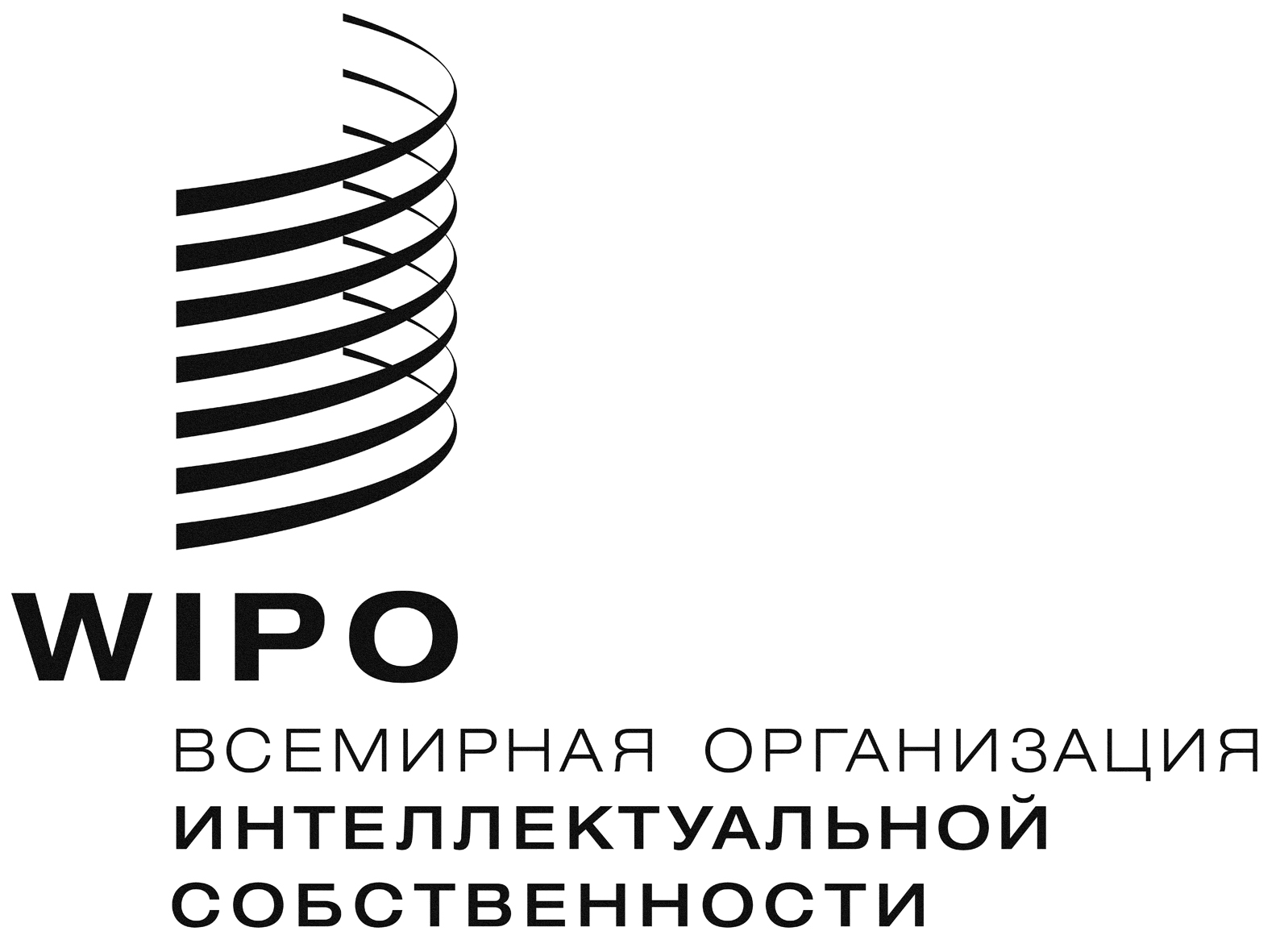 RОРИГИНАЛ:  АНГЛИЙСКИЙОРИГИНАЛ:  АНГЛИЙСКИЙОРИГИНАЛ:  АНГЛИЙСКИЙДАТА:  13 НОЯБРЯ 2015 Г.ДАТА:  13 НОЯБРЯ 2015 Г.ДАТА:  13 НОЯБРЯ 2015 Г.